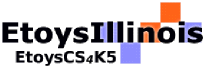 Grade KindergartenThe Sounds of VoicesGrade KindergartenThe Sounds of VoicesDescription:Students use the Sound Recorder to:Tell name, phone number, family’s names, and count to ten.Recite a poem and paint a picture to go with it.Tell a story they created or heard in class.Report about something that happened yesterday.Create a dialog or story with a partner so each part has its own sound recorder and the story can be heard in correct order.Sing a song.Describe what they see in a photo or by looking outside.Project View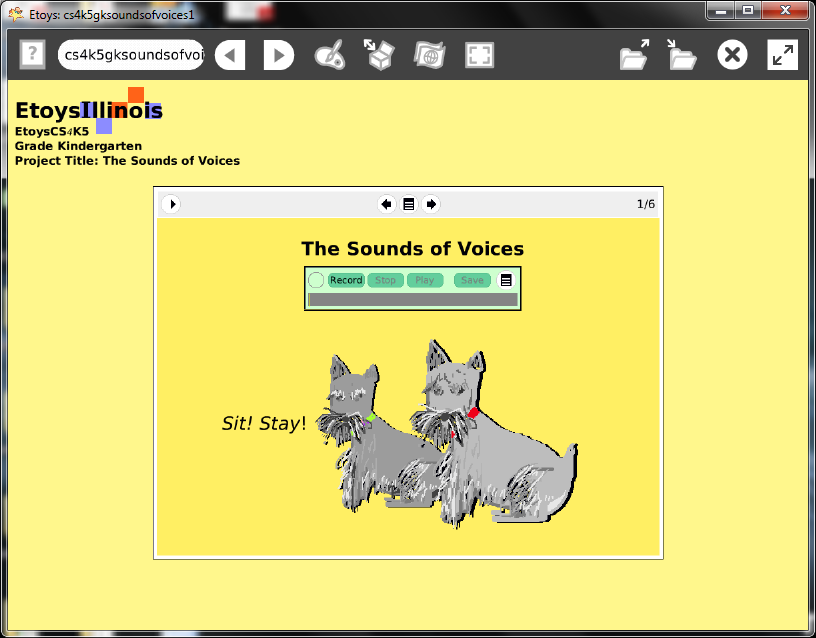 Subject:Multi-media, Language Arts, Art, MathEtoys Quick GuidesClick the question mark in Etoys to open the set of interactive tutorials for basic tools and techniques. 	Vocabulary:Record, Stop, Play, recite, tell, explain, relate, remember, discuss, imagine, create, say, speakLesson 1:Supplies: Sound RecorderThese experiences will take several weeks for students to explore and to become confident. Give them many opportunities to record their ideas in a variety of purposes. The project book’s ideas can be done in any order.Show students how to open Etoys and click on Make a Project.Show them how to open the Supplies flap to find a Sound Recorder. Their computer must be equipped with a microphone.Click Record and speak, click Stop, and click Play to listen. Give students time to play with the sound recorder: counting saying the alphabet, making soft and loud noises, whispering, humming, and sound effects and other ideas based in current class topics.Give students time to hear what they are saying and how they sound. Children have good ideas that they cannot write yet or sometimes can’t articulate during a fast paced lesson. The tool gives them time to think, to tell, to review, and to revise.Standards:Common Core StandardsMathematics: K.CC 1, 3Language Arts: K.SL 4,5,6Bloom’s Taxonomy/Cognitive Domain:Knowledge: describes, knows, names, selects, statesApplication: produces, usesNETS 1. a, b2. a, b, d4. b5. bResources:Etoys Help Quick Guides: always available in Etoys. Open Etoys and click the question mark to open a set of interactive tutorials of basic tools and techniques.www.EtoysIllinois.org  projects, lesson plans, software downloadwww.MSTE.Illinois.org math, science, and technology resourceswww.corestandards.org Common Core Standards 	www.Squeakland.org software and Etoys projects www.nctm.org Standards and Focal Points for each grade levelkhJanuary 2011